 ATIVIDADE INTERDISCIPLINAR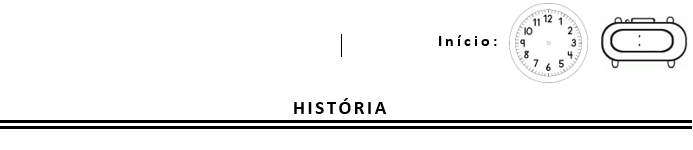 ATIVIDADE ON LINEPARA ESSA ATIVIDADE VOCÊ PRECISARÁ DE: UM DADO.                      PROPOSTA:PRIMEIRO FAREMOS UMA RODA DE CONVERSA PARA DISCUTIRMOS QUAIS SÃO OS HÁBITOS SAUDÁVEIS QUE CADA ALUNO TEM.HÁBITOS SAUDÁVEIS:SEGUNDO MOMENTO FAREMOS UMA DISCUSSÃO DOS HÁBITOS DE HIGIENE QUE TEMOS.HÁBITOS DE HIGIENETERCEIRO MOMENTO IREMOS JOGAR A TRILHA DA HIGIENE, CADA ALUNO PRECISARÁ DO DADO E A MARCAÇÃO DAS CASAS SERÁ FEITA PELA PROFESSORA. TRILHA DA HIGIENE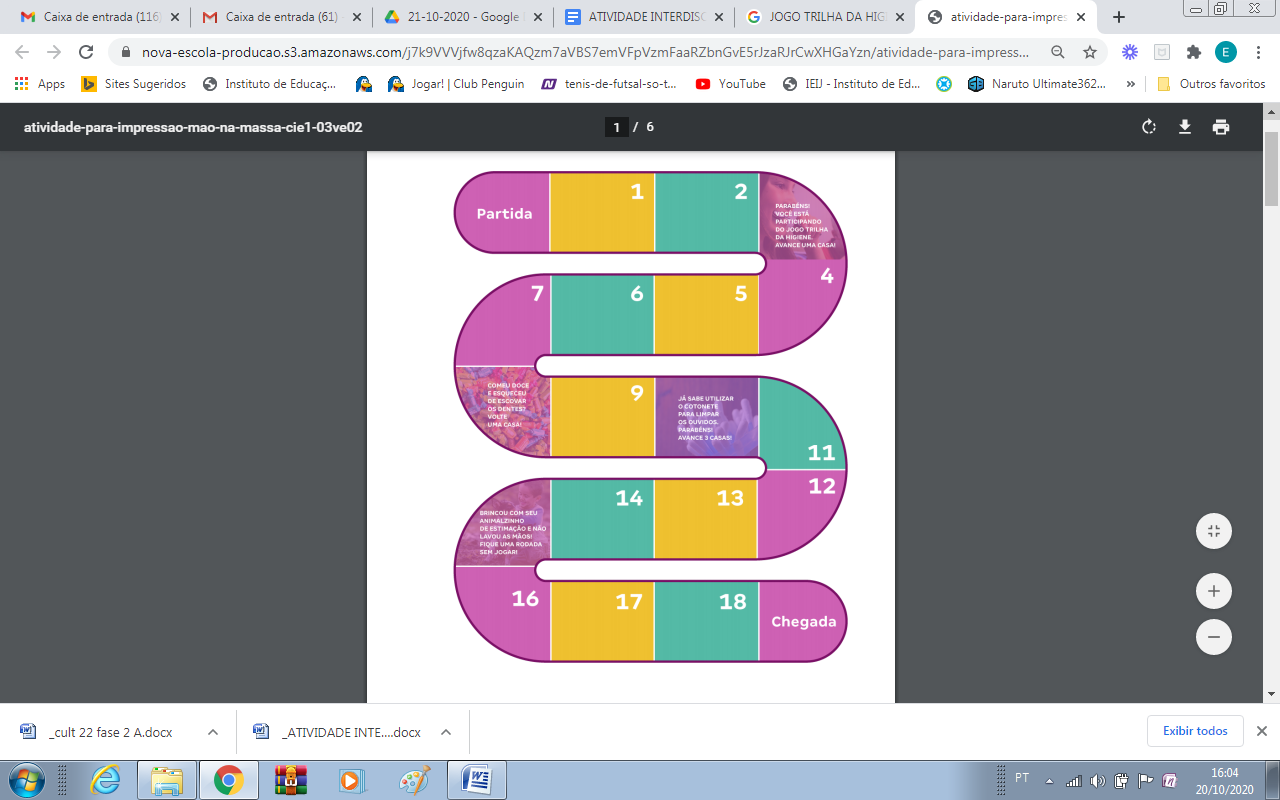 